Додаток 4. Шаблон запиту до Державної фіскальної служби 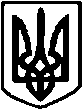 УКРАЇНА ___________________ РАДИ Адреса E-mail:_____________________________________________________________________________ . .20ХХ № _____________                                 Начальнику                                                                               ______________ управління  ДФС_____________                                                                       __________________________________________		                                  ( ПІБ)З метою ефективного та раціонального використання коштів місцевого бюджету та на виконання вимог підпункту 12.3.3 пункту 12.3 статті 12 Податкового кодексу України, пункту 3 статті 59, пункту 3 статті 60 Бюджетного кодексу України, вимог Стратегії реформування системи управління державними фінансами на 2017–2020 роки, а саме, завдання щодо підвищення якості та ефективності адміністрування податків і зборів та рівня дотримання вимог податкового законодавства, просимо надавати інформацію у розрізі джерел доходів на території _____________ ради: про суми нарахованих і сплачених податків і зборів, суми податкового боргу та надмірно сплачених до місцевих бюджетів податків і зборів на відповідних територіях – щомісячно, не пізніше 10 числа місяця, що настає за звітним; про податковий борг у розрізі платників – не пізніше 10 числа місяця, що настає за звітним.(Посада, ПІБ)________________ 		________________